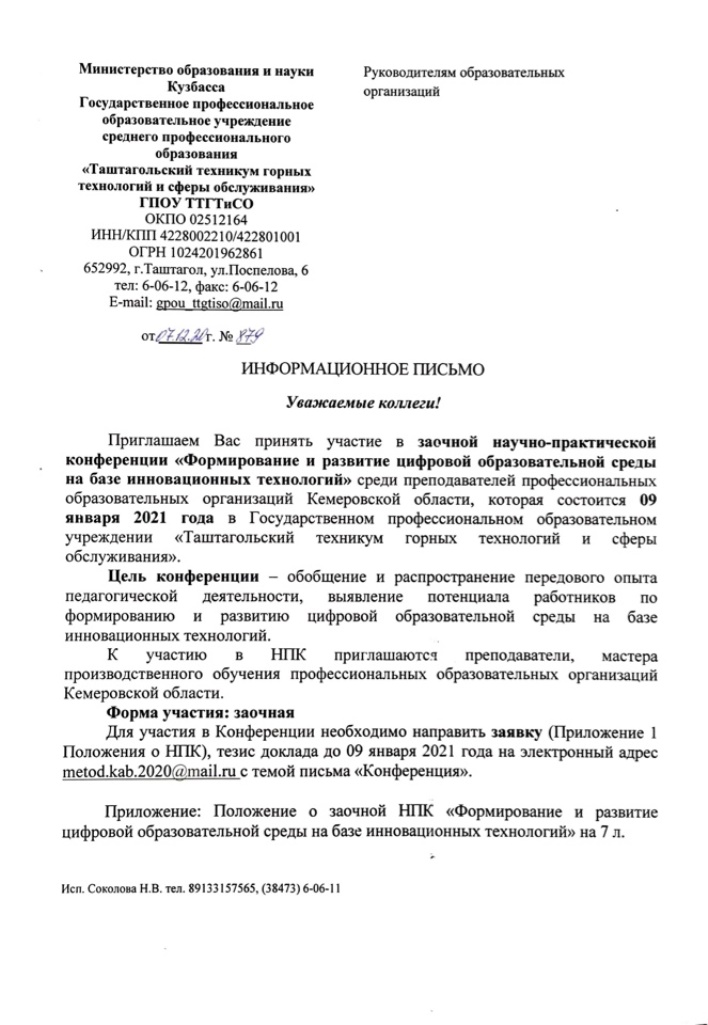 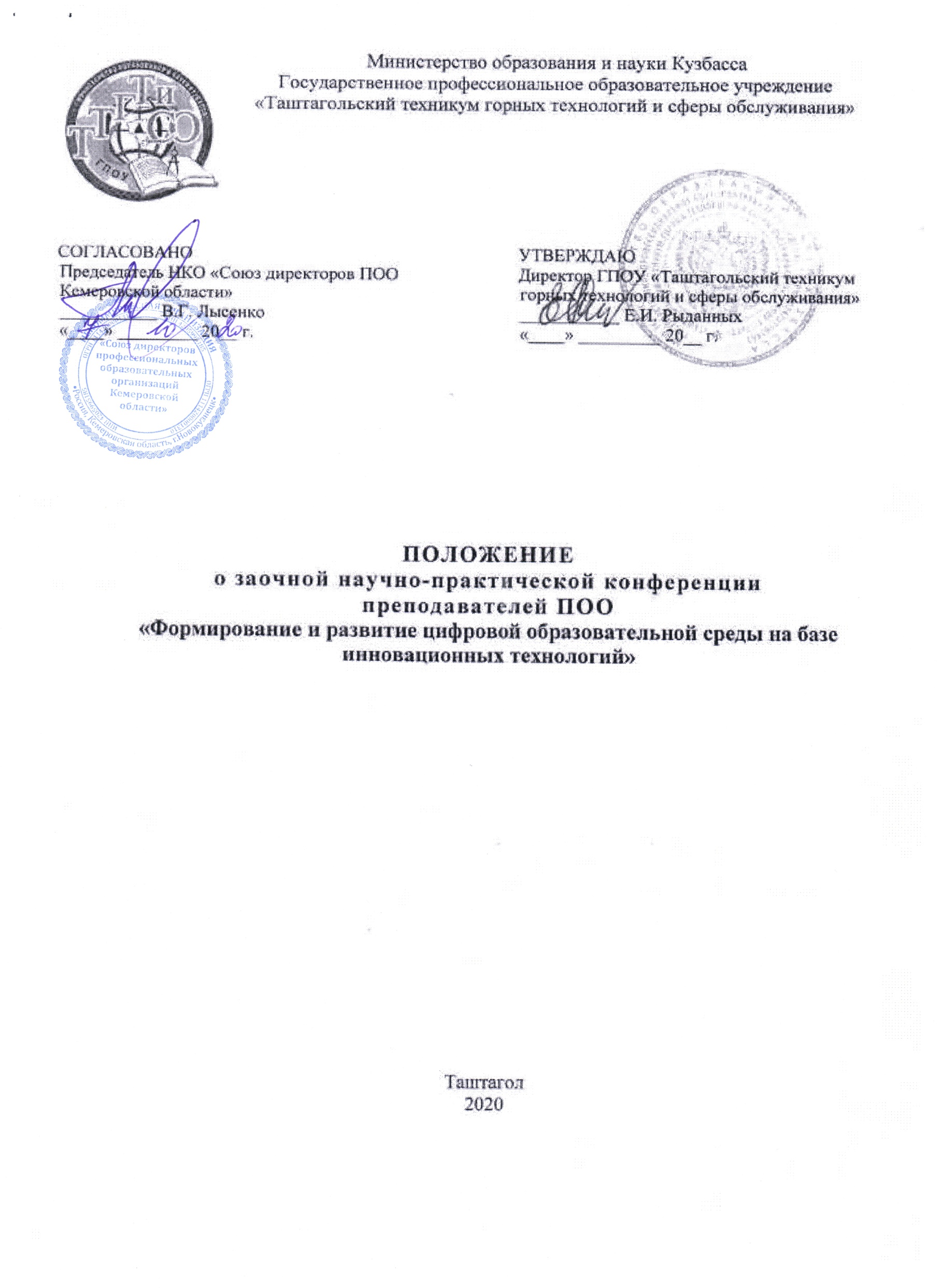 Общие положенияНастоящее положение определяет порядок и регламент проведения заочной научно-практической конференции педагогов ПОО.Научно-практическая конференция является одной из организационных форм научно-исследовательской и научно-методической деятельности педагогов ПОО, в рамках работы которой подводится итог коллективных, групповых и индивидуальных исследовательских и научно-методических программ и проектов (далее – Конференция). Направления работы и тематика Конференции определяются специально созданным оргкомитетом по подготовке и проведению конференции.Научно-практическая конференция представляет собой свободный обмен мнениями, идеями, практическими наработками на основе научного диалога членов педагогического коллектива.Организаторы конференции:– Некоммерческая организация «Союз директоров профессиональных образовательных организаций Кемеровской области»;– Государственное профессиональное образовательное учреждение «Таштагольский техникум горных технологий и сферы обслуживания».Адрес проведения: Кемеровская область, г. Таштагол, ул. Поспелова, 6.Информация о сроках, правилах проведения и результатах Конференции размещается на официальном сайте ГПОУ «Таштагольский техникум горных технологий и сферы обслуживания». Цели и задачи  конференции2.1.	Цель конференции – обобщение и распространение передового опыта педагогической деятельности, выявление потенциала работников по формированию и развитию цифровой образовательной среды на базе инновационных технологий.2.2.	Задачи научно-практической Конференции:содействие повышению квалификации педагогов, развитию их инициативы и творческого потенциала, созданию организационно-педагогических условий для инноваций, исследовательской и проектной деятельности;мотивация педагогических работников к научной, методической и исследовательской деятельности по практическому анализу актуальных проблем современного образования;создание условий для распространения лучшего исследовательского и инновационного практического опыта, повышения квалификации педагогов;создание условий для профессиональной самореализации творчески работающих педагогов;рекомендация лучшего опыта работы педагогов к участию в научно-практических Конференциях более высокого уровня;определение перспективных задач научно-методической и научно-исследовательской работы в ПОО.Порядок проведенияПериодичность и сроки проведения конференции определяются планом совета директоров.Тема конференции определяется научно - методической проблемой техникума, исследовательскими проблемами творческих исследовательских объединений, проблемных групп, отдельных педагогов - исследователей.Участниками конференции могут быть преподаватели техникумов, колледжей, мастера производственного обучения, выполняющие любые виды исследовательских работ и имеющие интересные находки в рамках общей темы конференции.Количество участников конференции не ограничивается, а отбирается на основе представленных в оргкомитет заявок. Руководство и организация4.1.	Для организации и проведения Конференции создается оргкомитет.4.2.		Состав оргкомитета определяется методическим советом техникума и утверждается приказом директора образовательной организации.4.3.		Руководство оргкомитетом осуществляется председателем.4.4.		Оргкомитет:организует проведение Конференции;организует информационную поддержку Конференции;составляет план работы и определяет сроки проведения Конференции;организует приём работ участников Конференции;создает экспертную комиссию и определяет порядок ее действия;формирует документацию, необходимую для проведения Конференции;разрабатывает критерии оценки материалов, поступивших в оргкомитет;разрабатывает и утверждает требования к оформлению материалов, предоставляемых на Конференцию.4.5.		Тема, программа, дата и время проведения определяется оргкомитетом.4.6.	По итогам Конференции оргкомитет выпускает сборник тезисов.4.7.	Организационный комитет осуществляет свою деятельность на принципах объективности и открытости.Участники конференции и порядок предоставления материалов5.1.	Участниками Конференции являются педагогические работники профессиональных образовательных организаций.5.2.	На Конференцию представляются индивидуальные и коллективные статьи (не более 2-х авторов).5.3.	Для участия в Конференции необходимо отправить до 09 января 2021 года заявку (приложение № 1) и текст статьи (Приложение 2) на электронный адрес metod.kab.2020@mail.ru с темой письма «Конференция». Отправляя их, участник подтверждает свое согласие на обработку персональных данных.5.4.	Участники должны соблюдать сроки участия в Конференции. В случае несоблюдения сроков организатор имеет право не принимать материалы для участия в Конференции.5.5.	Экспертный совет осуществляет работу с 10 по 30 января 2021 года. Результаты Конференции объявляются 30 января 2021 года на официальном сайте ГПОУ «Таштагольский техникум горных технологий и сферы обслуживания» https://www.spo-tgt.ru/5.6.	Оргкомитет Конференции оставляет за собой право, в случае необходимости, изменить сроки и правила Конференции, о чем своевременно информирует участников.5.7.	Требования к оформлению статьи:5.7.1.	Название файла должно содержать фамилию автора (Орлова О.Е.doc)/5.7.2.	Объем публикации: до 10 страниц. Формат: А 4, все поля 2 см, без вставки номеров страницы.5.7.3	Шрифт: Times New Roman, кегль 14; межстрочный интервал 1,0 (одинарный), красная строка (отступ) 1,25, интервал до и после абзаца 0, выравнивание текста - по ширине.5.7.4.	Структура статьи:- первый пункт: название статьи прописными буквами, полужирный шрифт, форматирование по центру строки;- пропуск строки;- второй пункт: сведения об авторах: курсив, форматирование по ширине, отступ 1,25 (И.О. Фамилия, должность, место работы полностью, город, регион, ученая степень, ученое звание, категория);- пропуск строки;- третий пункт: текст статьи (введение, основная часть, заключение);- четвертый пункт: источники. 5.7.5.	Рисунки (подпись снизу, по центру) при необходимости включаются в текст статьи в формате JPEG, TIFF, BMP, обтекание текста форматирование по центру5.7.6.	Таблицы (название сверху, справа) кегль 12, отступа нет.5.7.7.	На таблицы и рисунки в тексте статьи должны осуществляться обязательные ссылки. Таблицы и рисунки дополняют содержание статьи и требуют пояснения отраженной в них информации.Подведение итогов конференцииКритериями оценки статьи являются:6.2.	Результаты оценки статей ранжируются по убыванию суммы баллов, после чего из ранжированного перечня выделяются три лучших результата в каждой номинации. Авторам статей, получившим наибольшую сумму баллов, присваиваются соответственно 1-е, 2-е, 3-е место.6.3.	Экспертный совет может учреждать дополнительные номинации.6.4.	Победители Конференции награждаются дипломами, остальные участники Конференции получают сертификаты.6.5.	Рассылка наградных материалов участникам Конференции осуществляется в срок до 10 февраля 2021 года.Приложение 1ЗАЯВКАучастника заочной научно-практической конференции педагогов ПОО«Формирование и развитие цифровой образовательной среды на базе инновационных технологий»Приложение 2Номинации заочной научно-практической конференциипреподавателей ПОО«Формирование и развитие цифровой образовательной среды на базе инновационных технологий»Цифровое образование:Использование информационно-коммуникационных технологий в СПО;Актуальные проблемы цифровой трансформации образования;Цифровое образование: новые методы и способы организации учебного процесса в условиях цифровизации;Формирование и развитие цифровой образовательной среды на базе инновационных технологий.Современные образовательные технологии:STEM-образование;Инженерное образование и WorldSkills;Проектирование современных образовательных технологий;Использование технологий искусственного интеллекта в образовании для повышения результатов учения и обучения.№п/пКРИТЕРИИКОЛИЧЕСТВОБАЛЛОВ1Соответствие предъявленным к оформлению требованиям0 - 22Актуальность выбранной темы0 - 43Развернутость темы и ее смысловая завершенность0 - 24Описание опыта практического применения0 - 45Стиль и логика изложения0 - 26Междисциплинарная и педагогическая значимость0 - 47Четкость выводов0 - 48Наличие практических рекомендаций0 - 4Максимальное количество балловМаксимальное количество баллов26Фамилия, имя, отчествоПолное название ООДолжностьНоминация Название статьиЭлектронный адресТелефон рабочийТелефон мобильный